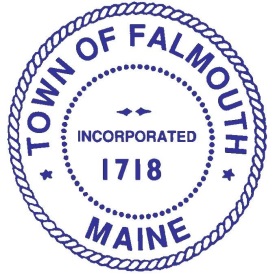 Committee MembersAndrea FerranteChairJoseph McDonnellVice ChairSarah BoudreauRebecca GroverLori LegereCharlie McBradyCouncil LiaisonSteve MelchiskeyEydie PryzantvacancyFEIC LiaisonJim ThibodeauLPAC LiaisonAd Hoc Route 100 Committee MeetingWednesday, September 16, 20156:00-7:30 PMTown Hall, 2nd floor conference roomAgendaReview Draft Minutes of August 26, 2015 meetingReview updated meeting scheduleFST progress updateDiscuss 9/30 public forumNext StepsOther BusinessNext MeetingPlease contact Theo Holtwijk, Director of Long-Range Planning at 699-5340 or tholtwijk@falmouthme.org  if you would like more information. Thank you. 